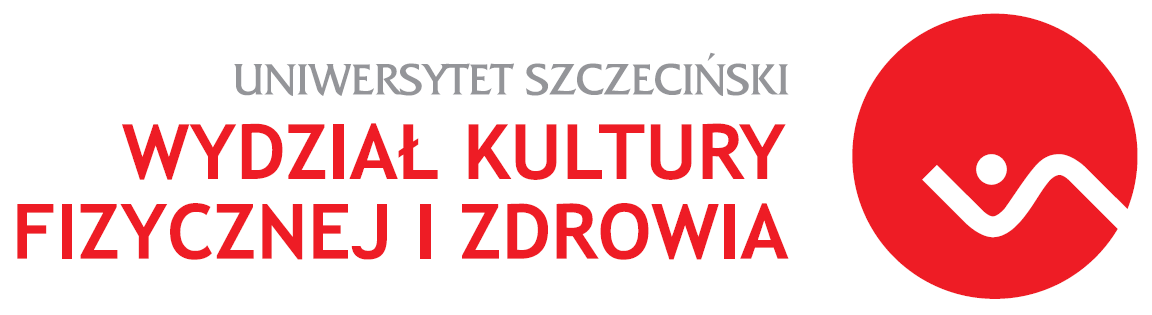 Regulamin praktykWydziału Kultury Fizycznej i Zdrowia Uniwersytetu Szczecińskiego§1.Każdy student zobowiązany jest do realizacji praktyk objętych wymaganiami programu studiów na poszczególnych kierunkach, co jest niezbędne do uzyskania przez studenta pełnych kwalifikacji.W czasie odbywania praktyki student realizuje cele i efekty kształcenia określone w programie studiów dla poszczególnych kierunków.Realizacja praktyk odbywa się na podstawie umowy zawartej przez Uczelnię z właściwą placówką, tj. szkołą, klubem sportowym, klubem fitness, placówką oświatową, ośrodkiem osób niepełnosprawnych, domem opieki senioralnej, placówkach ochrony zdrowia, zakładach opieki zdrowotnej i in., zwaną dalej Instytucją.Realizacja praktyk zawodowych nienauczycielskich musi być poprzedzona   zawarciem umowy o praktykę. Organizacją praktyk dydaktycznych zajmuje się Dział Praktyk w Uczelnianym Centrum Edukacyjnym, który zawiera umowy z Dyrektorem Szkoły i kieruje studenta na praktykę zawodową.Kontrolę nad przebiegiem praktyki sprawuje opiekun z ramienia Uczelni oraz opiekun z ramienia Instytucji. §2.Cel i czas trwania praktyki uzależniony jest od rodzaju praktyki i kierunku na którym jest ona realizowana, co w szczegółowy sposób określa regulamin praktyk właściwy dla poszczególnych kierunków.§3.Termin odbywania praktyki: termin odbywania praktyk nie może kolidować z zajęciami dydaktycznymi;w czasie realizacji praktyki zawodowej dydaktycznej studenci nie mają na uczelni żadnych zajęć wynikających z programu studiów; studenci posiadający IOS lub IPPS, a także w wyjątkowych sytuacjach pozostali studenci, mają prawo odbycia praktyki w innym terminie po uzyskaniu zgody prodziekana ds. studenckich i opiekuna praktyk z ramienia Uczelni;  student jest zobowiązany do zgłoszenia opiekunowi praktyki z ramienia Uczelni, w formie pisemnej najpóźniej na dwa tygodnie przed rozpoczęciem praktyki, terminu i miejsca jej odbywania;§4.Prawa i obowiązki studenta - praktykanta:student-praktykant przestrzega przepisów dyscypliny pracy i bhp;  dba o wysoki poziom wykonywania powierzonych mu zadań; obowiązkiem studenta jest prowadzenie na bieżąco dziennika praktyk, który powinien zawierać informacje dotyczące przebiegu realizacji programu praktyki (wykonywane czynności, charakterystyka zajęć) oraz opinie, uwagi i spostrzeżenia na temat organizacji i przebiegu praktyki.§5.Obowiązki Instytucji przyjmującej wobec studenta-praktykanta:Wyznaczenie zakładowego opiekuna praktyki.Zapewnienie odpowiednich warunków do realizacji praktyki, zgodnych z założeniami programowymi praktyk zawodowych oraz bezpieczeństwem i higieną pracy.W czasie trwania pandemii COVID 19 - zapewnienie studentowi płynów służących do dezynfekcji oraz zapoznanie studenta z obowiązującymi u Organizatora reżimami sanitarnymi (np. obowiązek noszenia maseczek, rękawic, itp.).   Zapoznanie studenta z organizacją i funkcjonowaniem instytucji / zakładu pracy oraz obowiązującymi tam przepisami, w tym w szczególności z przepisami o ochronie tajemnicy oraz przepisami o bezpieczeństwie i higienie pracy. Sprawowanie nadzoru nad właściwym wykonaniem przez studentów programu praktyki. Umożliwienie studentowi korzystania z urządzeń socjalnych.Umożliwienie opiekunowi dydaktycznemu praktyki sprawowana opieki dydaktycznej i kontroli poprawności praktyki odbywanej przez studenta.Kontrolowanie i potwierdzanie w posiadanym przez studenta Dzienniku praktyk wykonywania przez studenta czynności i zadań wynikających z odbywanej praktyki.Wystawienie studentowi opinii w Dzienniku praktyk o przebiegu praktyki, zawierającej ocenę działań i postawy studenta w trakcie odbywania praktyki.§6.Do zadań Opiekuna Praktyk należą:Informowanie studentów o możliwościach odbycia praktyki, w tym udzielenie wskazówek metodycznych dotyczących sposobu realizacji programu praktyki, zapoznanie z prawami i obowiązkami związanymi z realizacją praktyki, zapoznanie z programem i regulaminem praktyki, omówienie zasad prowadzenia dokumentacji niezbędnej do zaliczenia praktyki oraz zapoznanie z formami kontrolowania i zaliczenia praktyk.Ustalenie harmonogramu praktyk.§7.Zasady i warunki zaliczenia praktyk:Praktyki podlegają zaliczeniu na ocenę. Podstawą zaliczenia praktyki jest dziennik praktyk zawierający szczegółowy przebieg realizacji praktyki potwierdzony przez opiekuna praktyki z ramienia Instytucji i kierownika (dyrektora) Instytucji przyjmującej oraz pozytywna opinia z praktyki wystawiona przez opiekuna praktyki z ramienia Instytucji.Praktykę zawodową zalicza opiekun praktyki z ramienia Uczelni i dokonuje wpisu 
w indeksie i dzienniku praktyk. Ostateczne zaliczenie praktyki winno nastąpić do końca semestru, w którym jest realizowana praktyka.  Studentowi jako praktyka może być zaliczona praca zawodowa, jeżeli jej charakter spełniał wymagania określone w regulaminie praktyk właściwym dla poszczególnych kierunków realizowanych na Wydziale.Student składa wniosek i dokumenty potwierdzające przebieg pracy zawodowej do przewodniczącego zespołu kierunku ds. jakości i programów kształcenia w celu uznania efektów kształcenia z przedmiotu praktyki z właściwej specjalizacji.